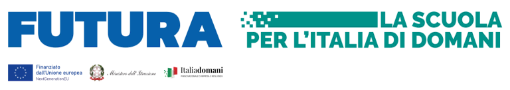 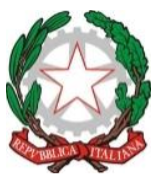 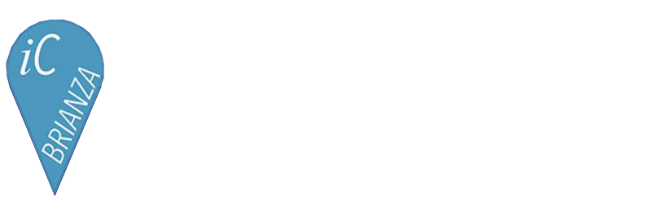                                                                                                                                                                                www.icbrianza.edu.itDOMANDA DI ISCRIZIONE ALLA SCUOLA DELL’INFANZIAA.S. 2024-25Al Dirigente scolastico del l’Istituto Comprensivo Brianza di Bollate (MI)Il/La sottoscritt ____________________________________________________________   (cognome e nome)Nato/a a _______________________il_____/__________/_____________in qualità dipadremadretutoreCHIEDEl’iscrizione del__ bambin _ ___________________________________________________(cognome e nome) alla scuola dell’infanzia “C. COLLODI” per l’a. s. 2024-2025.Sulla base del piano triennale dell’offerta formativa della scuola e delle risorse disponibili, Chiede di avvalersi del seguente orario:◻ orario ordinario delle attività educative per 40 ore settimanali (8:00 – 16:00)Chiede altresì di avvalersi:◻ dell’anticipo (per i nati entro il 30 aprile 2021) subordinatamente alla disponibilità di posti e alla precedenza dei nati che compiono tre anni entro il 31 dicembre 2023.In base alle norme sullo snellimento dell’attività amministrativa, consapevole delle responsabilità cui va incontro in caso di dichiarazione non corrispondente al vero,Dichiara che- _l_ bambin _ ___________________________________________________________________   (cognome e nome)				(codice fiscale)- è nat_ a ____________________________________ il __________________________________- è cittadino ◻ italiano ◻ altro (indicare nazionalità) ________________________________________- è residente a ____________________________________ (prov. ) ________________________- Via/piazza __________________________________n._____tel._____________                                                                                                               e-mail ___________________________________________La propria famiglia convivente è composta, oltre al bambino, da:        (cognome e nome)                       (luogo e data di nascita)                (grado di parentela)1.    ________________________  ________________________  _______________________       2.    _________________________  ________________________  _______________________3.    _________________________  ________________________  _______________________4.    _________________________  ________________________  _______________________Divorziato/Separato          SI            NO                                                            Affido congiunto       SI       NODati secondo genitore:Cognome________________________                                Nome_____________________Nato/a a________________________(  ____)   il_____/_____/_________Cittadinanza_____________________________________C.F._______________________In qualità di Madre In qualità di PadreResidente in_________________________________________________________CAP_____________________Tel_____________________Cell_________________Domiciliato in ___________________________(______) alla via ________________CAP_______________Per le votazioni degli Organi collegiali è necessario comunicare i dati del genitore eventualmente non convivente e quindi non risultante nell’elenco sopra indicato:________________________________________________________________Firma di autocertificazione* ____________________________________________________(Legge n. 127 del 1997, d.P.R. n. 445 del 2000) da sottoscrivere al momento della presentazione della domanda alla scuola* Alla luce delle disposizioni del codice civile in materia di filiazione, la richiesta di iscrizione, rientrando nella responsabilità genitoriale, deve essere sempre condivisa dai genitori. Qualora la domanda sia firmata da un solo genitore, si intende che la scelta dell’istituzione scolastica sia stata condivisa.Il sottoscritto, presa visione dell’informativa resa dalla scuola ai sensi dell’articolo 13  del Regolamento (UE) 2016/679 del Parlamento europeo e del Consiglio del 27 aprile 2016 relativo alla protezione delle persone fisiche con riguardo al trattamento dei dati personali, nonché alla libera circolazione di tali dati, dichiara di essere consapevole che la scuola presso la quale il bambino risulta iscritto può utilizzare i dati contenuti nella presente autocertificazione esclusivamente nell’ambito e per i fini istituzionali propri della Pubblica Amministrazione (decreto legislativo 30.6.2003, n. 196 e successive modificazioni, Regolamento (UE) 2016/679).Data      			 Presa visione *                          __________________	____________________________________________________________________	__________________________________________________* Alla luce delle disposizioni del codice civile in materia di filiazione, la richiesta di iscrizione, rientrando nella responsabilità genitoriale, deve essere sempre condivisa dai genitori. Qualora la domanda sia firmata da un solo genitore, si intende che la scelta dell’istituzione scolastica sia stata condivisa. Informativa ex art. 13 D.lgs. n.196/2003 e ex art. 13 del Regolamento Europeo 2016/679, per il trattamento dei dati personali degli alunni e delle famiglie.Secondo le disposizioni del Decreto Legislativo 30 giugno 2003, n. 196 ("Codice in materia di protezione dei dati personali") e del Regolamento Europeo 2016/679, nel seguito indicato sinteticamente come Regolamento, il trattamento dei dati personali riguardanti i componenti della sua famiglia sarà improntato ai principi di liceità e trasparenza, a tutela della vostra riservatezza e dei vostri diritti. Si specifica che il conferimento dei dati richiesti e il conseguente trattamento sono obbligatori e che l'eventuale rifiuto a fornire tali dati potrebbe comportare l’impossibilità di fornire all’alunno tutti i servizi necessari per garantire il suo diritto all’istruzione ed alla formazione.
 Per garantire la trasparenza nel trattamento dei dati personali degli alunni e dei suoi familiari forniamo le seguenti informazioni:    nel corso del rapporto con la presente Istituzione scolastica, i dati personali dello studente e dei suoi familiari verranno trattati dal personale della scuola nell’ambito delle finalità istituzionali di seguito riportate:gestione delle attività propedeutiche all'avvio dell'anno scolastico;gestione delle attività didattica-formativa e di valutazione;gestione di attività socio-assistenziali (con particolare riferimento a soggetti che versano in condizioni di disagio sociale, economico o familiare);gestione di mense scolastiche o fornitura di sussidi, contributi e materiale didattico;partecipazione a tutte le attività organizzate in attuazione del Piano dell’Offerta Formativa;gestione del contenzioso tra la scuola e la famiglia dell'alunno;attività di didattica a distanza, con le modalità previste nell’informativa dettagliata ad esse collegata e qualora previsto dalla normative vigente;foto di lavori e di attività didattiche afferenti ad attività istituzionali della scuola inserite nel Piano dell'Offerta Formativa (quali ad esempio foto relative ad attività di laboratorio, visite guidate, premiazioni, partecipazioni a gare sportive, ecc.); foto di classe effettuate durante l'anno; riprese effettuate da parte della scuola, di alcune attività didattiche e istituzionali. In caso di pubblicazione di immagini e/o video sul sito istituzionale il trattamento avrà natura temporanea dal momento che le suddette immagini e video resteranno sul sito solo per il tempo necessario per la finalità cui sono destinati. Nei video e nelle immagini di cui sopra i minori saranno ritratti solo nei momenti “positivi” (secondo la terminologia utilizzata dal Garante per la protezione dei dati personali e dalla Carta di Treviso del 5 ottobre 1990 e successive integrazioni) legati alla vita della scuola: apprendimento, recite scolastiche, competizioni sportive, ecc. i dati previsti dagli art.9 e 10 del Regolamento non saranno oggetto di diffusione. Tuttavia, alcuni di essi potranno essere comunicati ad altri soggetti pubblici nella misura strettamente indispensabile per svolgere attività istituzionali previste dalle vigenti disposizioni in materia sanitaria, previdenziale, tributaria, giudiziaria e di istruzione, nei limiti previsti dal D.M 305/2006, pubblicato sulla G.U. n°11 del 15-01-07; i dati personali saranno trattati esclusivamente dal personale della scuola, appositamente incaricato, secondo quanto previsto dalle disposizioni di legge e nel rispetto del principio di stretta indispensabilità dei trattamenti. Tali dati potranno essere comunicati, nei limiti di quanto previsto dalle vigenti disposizioni di legge, a soggetti esterni alla istituzione scolastica quali, a titolo esemplificativo e non esaustivo: alle altre istituzioni scolastiche, statali e non statali, per la trasmissione della documentazione attinente la carriera scolastica degli alunni, limitatamente ai dati indispensabili all’erogazione del servizio;agli Istituti di assicurazione per denuncia infortuni e per la connessa responsabilità civile;alla U.O.N.P.I.A e agli Enti Locali per il funzionamento dei Gruppi di Lavoro Handicap di istituto e per la predisposizione e verifica del Piano Educativo Individualizzato, ai sensi della legge 5 febbraio 1992, n.104;gestione di mense scolastiche o fornitura di sussidi, contributi e materiale didattico;ad aziende, imprese e altri soggetti pubblici o privati per tirocini formativi, stages e alternanza scuola-lavoro, ai sensi della Legge 24 giugno 1997, n. 196 e del D.lgs. 21 aprile 2005, n. 77 e, facoltativamente, per attività di rilevante interesse sociale ed economico, limitatamente ai dati indispensabili all’erogazione del servizio;alle Avvocature dello Stato, per la difesa erariale e consulenza presso gli organi di giustizia;alle Magistrature ordinarie e amministrativo-contabile e Organi di polizia giudiziaria, per l’esercizio dell’azione di giustizia;ai liberi professionisti, ai fini di patrocinio o di consulenza, compresi quelli di controparte per le finalità di corrispondenza.a società che svolgono attività in outsourcing per conto del Titolare, nella loro qualità di responsabili del trattamento, nell'ambito della messa a disposizione, gestione e manutenzione dei servizi informativi utilizzati dall'istituzione.a società che offrono piattaforme di supporto e gestione della didattica e modalità digitali di comunicazione scuola-alunni e scuola-famiglia. A titolo di esempio, non necessariamente esaustivo, queste includono piattaforme di registro elettronico e piattaforme di sostegno alla didattica digitale e a distanza.I dati personali potranno essere trattati, solo ed esclusivamente per le finalità istituzionali della scuola, anche se raccolti non presso l'Istituzione scolastica ma presso il Ministero dell'Istruzione e le sue articolazioni periferiche, presso altre Amministrazioni dello Stato, presso Regioni e Enti Locali, presso Enti con cui la scuola coopera in attività e progetti previsti dal Piano Triennale dell'Offerta Formativa; il trattamento sarà effettuato sia con strumenti cartacei che elettronici, nel rispetto delle misure di sicurezza indicate dal Codice e delle altre individuate ai sensi del Regolamento; i dati verranno conservati secondo le indicazioni delle Regole tecniche in materia di conservazione digitale degli atti definite da AGID e nei tempi e nei modi indicati dalle Linee Guida per le Istituzioni scolastiche e dai Piani di conservazione e scarto degli archivi scolastici definiti dalla Direzione Generale degli Archivi presso il Ministero dei Beni Culturali;L’istituzione   Scolastica   può   inviare   comunicazioni   via   email   o   via   sms   per   la comunicazione di informazioni riguardanti lo studente, a tal fine sarà necessario utilizzare i suoi dati di contatto. L’amministrazione scolastica potrebbe avvalersi di soggetti terzi per l’applicazione del servizio.  In tal caso, se i trattamenti saranno continuativi, le   ditte   in   questione   sono   nominate   responsabili   del   trattamento, limitatamente ai servizi resi.Il Titolare del trattamento è: Istituto Comprensivo Brianza – Via Brianza, 20 Bollate (MI) – Tel. 02 351 1257– Pec: miic8a800l@pec.istruzione.it       e-mail: miic8a800l@istruzione.it  il Dirigente scolastico Dott.ssa Franca Taffuri;Il Responsabile della Protezione dei Dati (RPD) è il Dott. Corbellini Luca email info@agicomstudio.it.Potrà rivolgersi al Titolare del trattamento, ai Responsabili del trattamento e al Responsabile Protezione Dati per far valere i suoi diritti, così come previsto dall’articolo 7 del Codice (e dagli articoli collegati), e dal Capo III del Regolamento. In particolare Le ricordiamo che Lei ha sempre diritto di esercitare la richiesta di accesso e di rettifica dei suoi dati personali, che ha il diritto a richiedere l’oblio e la limitazione del trattamento, ove applicabili, e che ha sempre il diritto di revocare il consenso e proporre reclamo all’Autorità Garante.MODULO PER L’ESERCIZIO DEL DIRITTO DI SCEGLIERE SE AVVALERSI O NON AVVALERSI DELL’INSEGNAMENTO DELLA RELIGIONE CATTOLICAAlunno __________________________________________________________________Premesso che lo Stato assicura l’insegnamento della religione cattolica nelle scuole di ogni ordine e grado in conformità all’Accordo che apporta modifiche al Concordato Lateranense (art. 9.2), il presente modulo costituisce richiesta dell’autorità scolastica in ordine all’esercizio del diritto di scegliere se avvalersi o non avvalersi dell’insegnamento della religione cattolica.La scelta operata all’atto dell’iscrizione ha effetto per l’intero anno scolastico cui si riferisce e per i successivi anni di corso in cui sia prevista l’iscrizione d’ufficio, fermo restando, anche nelle modalità di applicazione, il diritto di scegliere ogni anno se avvalersi o non avvalersi dell’insegnamento della religione cattolica.Scelta di avvalersi dell’insegnamento della religione cattolica    		             Scelta di non avvalersi dell’insegnamento della religione cattolica		Data      			 Firma                        __________________	____________________________________________________________________	__________________________________________________*Studente della scuola secondaria di secondo grado ovvero genitori/chi esercita la responsabilità genitoriale/tutore/affidatario, per gli allievi delle scuole dell’infanzia, primarie e secondarie di I grado (se minorenni).Alla luce delle disposizioni del codice civile in materia di filiazione, la scelta, rientrando nella responsabilità genitoriale, deve essere sempre condivisa dai genitori. Data ___________________Scuola _____________________________________________ Sezione _____________Art. 9.2 dell’Accordo, con protocollo addizionale, tra la Repubblica Italiana e la Santa Sede firmato il 18 febbraio 1984, ratificato con la legge 25 marzo 1985, n. 121, che apporta modificazioni al Concordato Lateranense dell’11 febbraio 1929:“La Repubblica Italiana, riconoscendo il valore della cultura religiosa e tenendo conto che i principi del cattolicesimo fanno parte del patrimonio storico del popolo italiano, continuerà ad assicurare, nel quadro delle finalità della scuola, l’insegnamento della religione cattolica nelle scuole pubbliche non universitarie di ogni ordine e grado.Nel rispetto della libertà di coscienza e della responsabilità educativa dei genitori, è garantito a ciascuno il diritto di scegliere se avvalersi o non avvalersi di detto insegnamento.All’atto dell’iscrizione gli studenti o i loro genitori eserciteranno tale diritto, su richiesta dell’autorità scolastica, senza che la loro scelta possa dar luogo ad alcuna forma di discriminazione”.N.B. I dati rilasciati sono utilizzati dalla scuola nel rispetto delle norme sulla privacy, previste dal d.lgs. 196 del 2003 e successive modificazioni e dal Regolamento (UE) 2016/679 del Parlamento europeo e del Consiglio.Informativa in tema di vaccinazioni Ai sensi dell’art. 3-bis del D.L. 7 giugno 2017, n. 73 (Disposizioni urgenti in materia di prevenzione vaccinale, di malattie infettive e di controversie relative alla somministrazione di farmaci) si stabilisce che: • A decorrere dall'anno scolastico 2019/2020 i dirigenti scolastici sono tenuti a trasmettere alle ASL territorialmente competenti, entro il 10 marzo, l'elenco degli iscritti per l'anno scolastico di età compresa tra zero e sedici anni e minori stranieri non accompagnati.• Le ASL territorialmente competenti provvedono a restituire, entro il 10 giugno, detti elenchi, completandoli con l'indicazione dei soggetti che risultano non in regola con gli obblighi vaccinali, che non ricadono nelle condizioni di esonero, omissione o differimento delle vaccinazioni in relazione a quanto previsto dall'articolo 1, commi 2 e 3 del D.L. 7 giugno 2017, n. 73, e che non abbiano presentato formale richiesta di vaccinazione all'azienda sanitaria locale competente. • Nei dieci giorni successivi all'acquisizione degli elenchi di cui al comma 2 del D.L. 7 giugno 2017, n. 73, i dirigenti scolastici invitano i genitori esercenti la responsabilità genitoriale, i tutori o i soggetti affidatari dei minori indicati nei suddetti elenchi a depositare, entro il 10 luglio, la documentazione comprovante l'effettuazione delle vaccinazioni ovvero l'esonero, l'omissione o il differimento delle stesse, in relazione a quanto previsto dall'articolo 1, commi 2 e 3 del D.L. 7 giugno 2017, n. 73, o la presentazione della formale richiesta di vaccinazione all'azienda sanitaria locale territorialmente competente. • Entro il 20 luglio i dirigenti scolastici trasmettono la documentazione di cui al comma 3 del D.L. 7 giugno 2017, n. 73 pervenuta, ovvero ne comunicano l'eventuale mancato deposito, alla ASL che, qualora la medesima o altra azienda sanitaria non si sia già attivata in ordine alla violazione del medesimo obbligo vaccinale, provvede agli adempimenti di competenza e, ricorrendone i presupposti, a quello di cui all'articolo 1, comma 4 del D.L. 7 giugno 2017, n. 73. • Per le scuole dell'infanzia, ivi incluse quelle private non paritarie, la mancata presentazione della documentazione di cui al comma 3 del D.L. 7 giugno 2017, n. 73 nei termini previsti comporta la decadenza dall'iscrizione. Per gli altri gradi di istruzione e per i centri di formazione professionale regionale, la mancata presentazione della documentazione di cui al comma 3 del D.L. 7 giugno 2017, n. 73 non determina la decadenza dall'iscrizione né impedisce la partecipazione agli esami.ALTRE INFORMAZIONISi forniscono le seguenti informazioniHa frequentato il nido                        SI                   NOSe la risposta è SI indicare in quale Scuola________________________________________Per quanti anni______________Proviene dalla scuola dell’Infanzia_______________________________________________Non ha frequentato altra scuola dell’InfanziaHa un fratello o una sorella già frequentante una scuola primaria o secondaria di 1° grado nel nostro Istituto?            SI               NOSe la risposta è SI indicare in quale Scuola:_________________________________Ha un fratello o una sorella che nel prossimo anno scolastico frequenterà la scuola dell’Infanzia o una scuola Primaria o una scuola Secondaria di 1° grado del nostro Istituto?SI          NOSe la risposta è SI indicare in quale Scuola:______________________________________Alunno DVA con certificazione                  SI            NOAlunno straniero                                          SI      Anno di arrivo in Italia:____/____/______Entrambi i genitori lavoratori                      SI             NOAltre informazioni che i genitori ritengono opportune:Firma dei genitoriMinistero dell’Istruzione e del MeritoISTITUTO COMPRENSIVO BRIANZAScuola dell’infanzia “Collodi”- Scuole Primarie “Don Milani” e “Iqbal Masih”  Scuole Secondarie di I grado “Leopardi” e “Antonio Gramsci”via Brianza 20 – 20021 Bollate (MI)       tel.023511257     fax. 02-3510268 Pec: miic8a800l@pec.istruzione.it       e-mail: miic8a800l@istruzione.it  cod. Meccanografico: MIIC8A800L       c. f. 80102610153        cod. Univoco UFPAOQ 